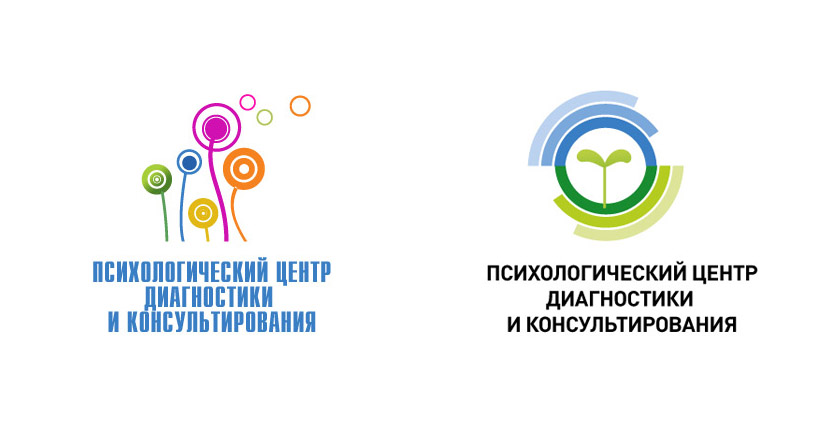 ЧТО ТАКОЕ ПСИХИЧЕСКОЕ ЗДОРОВЬЕПсихическое здоровье - понятие условное, выделяющее лишь одну из составляющих здоровья человека, и может быть разделено на индивидуальное и общественное.Индивидуальное психическое здоровье - это такое состояние психики индивида, которое характеризуется цельностью и согласованностью всех психических функций организма, обеспечивающих чувство субъективной психической комфортности, способность к целенаправленной осмысленной деятельности и оптимальное выполнение социальных функций, адекватных общечеловеческим ценностям и этнокультурным особенностям той группы, к которой принадлежит индивид."Психическое здоровье надо понимать не просто как статически хорошее самочувствие, а как динамически развивающееся событие. Быть психически здоровым – значит быть способным к развитию".  Немецкий психиатр и психоаналитик Г. АммонПод термином общественное психическое здоровье подразумевается уровень психического здоровья популяции, т.е. распространенность в ней психических заболеваний, алкоголизма и наркомании, умственной отсталости, различных форм деструктивного поведения (в том числе суицидального и агрессивного), соотношение между психически здоровыми и больными людьми."Безумие редко поражает отдельных индивидов, зато правит целыми группами, нациями и эпохами".Немецкий философ Ф. Ницше